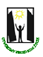 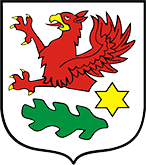  REALIZACJA PROJEKTU „ Aktywni mimo ograniczeń, czyli podejmowanie działań na rzecz osób niepełnosprawnych z terenu gminy Gryfino” pt.: „Rozwijajmy sprawność fizyczną”    Ja niżej podpisany/a    ………………………………………………………………………..                                                                            Imię i nazwiskozamieszkały/a             ………………………………………………………………………..                                                                             adres zameldowaniaPESEL                            ………………………………………………………………………………………..Wyrażam zgodę na przetwarzanie moich danych osobowych w celu monitoringu i ewaluacji projektu „ Aktywni mimo ograniczeń, czyli podejmowanie działań na rzecz osób niepełnosprawnych z terenu gminy Gryfino” pt.: „Rozwijajmy sprawność fizyczną”Gryfino, dn.  …………….                                 ………………………………………………                                                                                                  Podpis czytelny uczestnika / opiekuna prawnego